All public school students participate in physical education activities which are designed to meet their growth and developmental needs. In addition, many students participate in other types of physical activities such as intramural programs or interschool athletics. In order for us to meet your students individual needs, please have your medical provider complete the bottom portion of this form, and then return the entire form to the school health office. If you have any questions or need assistance in locating a health care provider, please contact the health office at 949-936-7611.PHYSICIAN’S REPORT OF EXAMINATIONResults may be faxed to the school at 949-936-7609.	  Upper body		  Lower body		  Core work		  Aerobic activity	  Other as specified: _______________________________________________________  Student requires use of the following assistive devices:	  Crutches		  Scooter		  Wheelchair	  Cast		  Boot		  Brace	  Other:  __________________________________________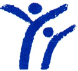 IUSD HEALTH SERVICESPHYSICIAN RECOMMENDATIONS FOR PE AND OTHER PHYSICAL ACTIVITIESUniversity High SchoolStu IDStudent’s NameDOBM/FSchoolGradeAzita Ghaderifard4771 Campus Dr. Irvine CA 92612azitaghaderifard@iusd.orgSchool NurseSchool AddressemailPARENT PERMISSION FOR PHYSICIAN RELEASE OF INFORMATIONPARENT PERMISSION FOR PHYSICIAN RELEASE OF INFORMATIONPARENT PERMISSION FOR PHYSICIAN RELEASE OF INFORMATIONPARENT PERMISSION FOR PHYSICIAN RELEASE OF INFORMATIONPARENT PERMISSION FOR PHYSICIAN RELEASE OF INFORMATIONAs the parent or legal guardian of the above named student, my signature authorizes Irvine Unified School District and the physician(s) identified below to release and exchange medical information relative to the above named student. I certify that I am aware of my right to review any requested records and receive a copy of any materials forwarded.As the parent or legal guardian of the above named student, my signature authorizes Irvine Unified School District and the physician(s) identified below to release and exchange medical information relative to the above named student. I certify that I am aware of my right to review any requested records and receive a copy of any materials forwarded.As the parent or legal guardian of the above named student, my signature authorizes Irvine Unified School District and the physician(s) identified below to release and exchange medical information relative to the above named student. I certify that I am aware of my right to review any requested records and receive a copy of any materials forwarded.As the parent or legal guardian of the above named student, my signature authorizes Irvine Unified School District and the physician(s) identified below to release and exchange medical information relative to the above named student. I certify that I am aware of my right to review any requested records and receive a copy of any materials forwarded.As the parent or legal guardian of the above named student, my signature authorizes Irvine Unified School District and the physician(s) identified below to release and exchange medical information relative to the above named student. I certify that I am aware of my right to review any requested records and receive a copy of any materials forwarded.Parent/Guardian signature:Date:Diagnosis:Treatment Plan:Treatment Plan:  Student may return to all physical activity without restrictions effective immediately.  Student may return to all physical activity without restrictions effective immediately.  Student may return to all physical activity without restrictions effective immediately.  Student may return to all physical activity without restrictions effective immediately.  Student may return to all physical activity without restrictions effective immediately.  Student should be excluded from all PE activities until (date):  Student should be excluded from all PE activities until (date):  Student should be excluded from all PE activities until (date):  Student should be excluded from the activities checked below  until (date):   Student should be excluded from the activities checked below  until (date):   Student should be excluded from the activities checked below  until (date):   Student should be excluded from the activities checked below  until (date):   Additional recommendations:Examiner’s NameDateAddressAddressPhone NumberFaxOffice Stamp